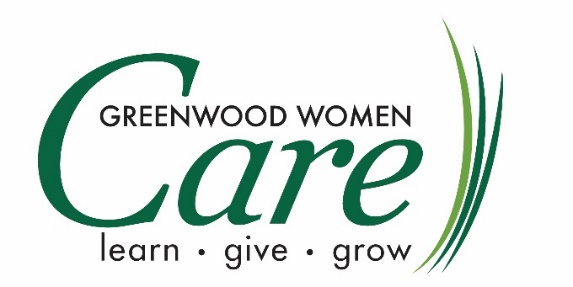 An initiative of the Greenwood County Community FoundationGift memberships may be made to one or more individuals. Each gift membership provides full membership benefits to the recipient for one year and may be renewed, at the discretion of the donor.This gift is made by:Donor Name(s) ___________________________________________________________________________Donor Address   Street or P.O. Box __________________________________________________________________   City __________________________________________ State _______ Zip Code _______________   Phone or Email _________________________________________________________________________ I wish to remain anonymous._____ Please share my name with the recipient.Please complete one form per recipient. Donors will be contacted by phone or email only if we have questions about your gift.Please contact regarding this gift membership:Name ___________________________________________________________________________Address   Street or P.O. Box __________________________________________________________________   City __________________________________________ State _______ Zip Code _______________Annual Gift Membership: ___$550___In addition, I would like to contribute the following:_____ Greenwood Women Care Granting Fund_____ Greenwood Women Care EndowmentTOTAL: _________________Make checks payable to: GCCF, memo Greenwood Women CareMail form and payment to: GCCF, 110 Phoenix St., Greenwood, SC 29646Gift Memberships and other contributions may be made online: greenwoodcf.org/greenwood-women-careThe full amount of your contribution is tax-deductible. You will receive a tax receipt by mail.Thank you for your gift!